                                                            УТВЕРЖДАЮГлава с.п. Вата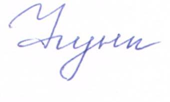 _________ М.В. Функ                                                                        17.01.2019 г.                                                       План работы Координационного совета по вопросам межнациональных отношений и взаимодействию с национальными общественными объединениями и религиозными организациями на территории сельского поселения Вата на 2019 год№п/пВопросы повестки заседанияСрокиОтветственныеисполнители1Об утверждении плана работы  Координационного Совета на 2019 год.1 кварталМ.В. Функ – глава с.п. Вата2Об  опыте работы по   формированию толерантности и профилактик экстремизма в молодежной среде1 кварталА.В. Аверин –специалист РКМЦ «Луч»3Об опыте работы общественной организации хуторского казачьего общества «Вата»1 кварталКрылов А.А.- атаман ХКО «Вата»4Об участии представителей различных национальных в мероприятиях, проводимых МКУ «Сельский дом культуры с.п. Вата»  1 кварталЗаева Л.И. - директор МКУ «СДК с.п. Вата5Совершенствование мер по недопущению реализации алкогольной продукции в нарушение действующего законодательства Российской Федерации на территории сельского поселения Вата 1 кварталГибадуллин Р.Р. – ведущий специалист администрации с.п. Вата; Гайнуллин Ю.Д.–сотрудник полиции МОМВД РФ «Нижневартовский»6Об опыте работы общественной организации «Ветеранов и пенсионеров с.п. Вата»2 кварталКокшарова Н.Г. - председатель обществен-ной организация «ВиП с.п. Вата»7Об освещении в средствах массовой информации деятельности в сфере гармонизации межнациональных отношений и профилактики экстремизма2 кварталГибадуллин Р.Р. – ведущий специалист администрации с.п. Вата;8О реализации ведомственной целевой программы «Противодействие экстремизму и профилактика терроризма на территории муниципального образования сельского  поселение Вата  на 2017-2019 годы» за 2019 год2 кварталГибадуллин Р.Р. – ведущий специалист администрации с.п. Вата;9Обсуждение плана работы Координационного совета по вопросам межнациональных отношений и взаимодействию с национальными общественными объединениями и религиозными организациями на территории сельского поселения Вата 2020 год.2 кварталМ.В. Функ – глава с.п. Вата